Perihal		: Permohonan Penyesuaian Uang Kuliah Tunggal (UKT)Yth.RektorCq. Dekan FakultasUniversitas Jenderal Soedirmandi PurwokertoDengan hormat,Saya yang bertanda tangan di bawah ini :Nama		:Pekerjaan	:No.HP		:Alamat		:Merupakan Orang Tua dari Mahasiswa D3/S1 atas nama :Nama Mahasiswa	:NIM		:Prodi		:Dengan ini mengajukan permohonan penyesuaian Uang Kuliah Tunggal (UKT) pada semester Genap TA……. dikarenakan :(Bukti terlampir)Demikian permohonan ini saya ajukan. Atas perhatian dan kerjasamanya disampaikan terima kasih.		Purwokerto, …………………..		Hormat saya,		(Nama Ortu/Wali)Ket : *) Dipilih salah satu dengan cek list (۷)SURAT KETERANGANNomor :           /UN23.16/KM.01/20…Yang bertanda tangan di bawah ini :Nama	: T. Junaidi, SE., M.Pi.NIP	: 19630614 199203 1 002Pangakt/Gol	: Lektor Kepala / III CJabatan	: Wakil Dekan Bidang Kemahasiswaan dan AlumniDengan ini menerangkan yang sesungguhnya :Nama	: NIM	: Tahun Akademik	: Adalah benar – benar sebagai Mahasiswa aktif Fakultas Perikanan dan Ilmu Kelautan Universitas Jenderal Soedrman dan tidak sedang menerima beasiswa dari pihak manapun.Demikian surat keterangan ini diberikan untuk melengkapi persyaratan Penyesuaian UKT Semester………. TA …………		Purwokerto,…………………………..		Wakil Dekan		Bidang Kemahasiswaan & Alumni		T. Junaidi, SE., M.Pi.		NIP. 19630614 199203 1 002Perihal	: Permohonan Keringanan UKT 50 %Yth.RektorCq. Dekan Fakultas Perikanan dan Ilmu KelautanUniversitas Jenderal Soedirmandi TempatDengan hormat,Saya yang bertanda tangan di bawah ini :Nama	:Pekerjaan	:No.HP	:Alamat	:Merupakan Orang Tua dari Mahasiswa D3/S1 atas nama :Nama Mahasiswa	:NIM	:Prodi	:Dengan ini mengajukan permohonan keringanan Uang Kuliah Tunggal (UKT) 50% pada Semester………. TA………. karena hanya mengambil mata kuliah Tugas Akhir maksimal 9 SKSDemikian permohonan ini saya ajukan.Atas perhatian dan kerjasamanya disampaikan terima kasih.		Purwokerto,………………		Hormat saya,Mahasiswa		Ortu/WaliNama		Nama Ortu/WaliNIM.		SURAT KETERANGANNomor :           /UN23.16/KM.01/2023Yang bertanda tangan di bawah ini :Nama	: T. Junaidi, SE., M.Pi.NIP	: 19630614 199203 1 002Pangakt/Gol	: Lektor Kepala / III CJabatan	: Wakil Dekan Bidang Kemahasiswaan dan AlumniDengan ini menerangkan yang sesungguhnya :Nama	:NIM	:Tahun Akademik	:Adalah benar-benar sebagai Mahasiswa aktif Fakultas Perikanan dan Ilmu KelautanSedang tidak menerima beasiswa dari pihak manapunDemikian surat keterangan ini diberikan untuk melengkapi persyaratan Keringanan UKT Semester……….. TA ……………		Purwokerto,………………..		Wakil Dekan		Bidang Kemahasiswaan & Alumni		T. Junaidi, SE., M.Pi.		NIP. 19630614 199203 1 002SURAT PERNYATAANYang bertanda tangan di bawah ini :Nama	: Prodi	: NIM	: Dengan ini menyatakan dengan sesungguhnya bahwa pada semester ………… Tahun Akademik ………….. saya hanya mengambil mata kuliah Tugas Akhir maksimal 9 SKS dan tidak akan mengundurkan diri jika dinyatakan lolos keringanan UKT 50%.Demikian surat pernyataan ini dibuat dengan senenar-benarnya dan tidak ada paksaan dari pihak manapun. Mengetahui		Purwokerto,……….Wakil Dekan Bidang Akademik	PemohonDr. Nuning Vita Hidayati, S.Pi., M.Si.	NamaNIP. 19780729 200501 2 002	NIM*)Orang tua/wali meninggal dunia*)Orang tua/wali pension*)Orang tua/wali mengalami Pemutusan Hubungan Kerja (PHK)*)Orang tua /wali mengalami kerugian usaha/bangkrut*)Lainnya ……………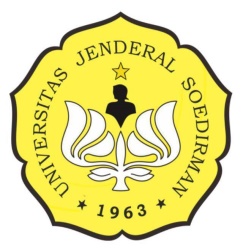 KEMENTERIAN PENDIDIKAN, KEBUDAYAAN,RISET, DAN TEKNOLOGIUNIVERSITAS JENDERAL SOEDIRMANFAKULTAS PERIKANAN DAN ILMU KELAUTANJl. dr. Soeparno Grendeng Purwokerto 53122; Telepon ( 0281 ) 642360; Faksimile 642360Surel :fpik@unsoed.ac.id Laman :http:fpik.unsoed.ac.idKEMENTERIAN PENDIDIKAN, KEBUDAYAAN,RISET, DAN TEKNOLOGIUNIVERSITAS JENDERAL SOEDIRMANFAKULTAS PERIKANAN DAN ILMU KELAUTANJl. dr. Soeparno Grendeng Purwokerto 53122Telepon ( 0281 ) 642360 Faksimile 642360Surel :fpik@unsoed.ac.id Laman :http:fpik.unsoed.ac.idKEMENTERIAN PENDIDIKAN, KEBUDAYAAN,RISET, DAN TEKNOLOGIUNIVERSITAS JENDERAL SOEDIRMANFAKULTAS PERIKANAN DAN ILMU KELAUTANJl. dr. Soeparno Grendeng Purwokerto 53122Telepon ( 0281 ) 642360 Faksimile 642360Surel :fpik@unsoed.ac.id Laman :http:fpik.unsoed.ac.id